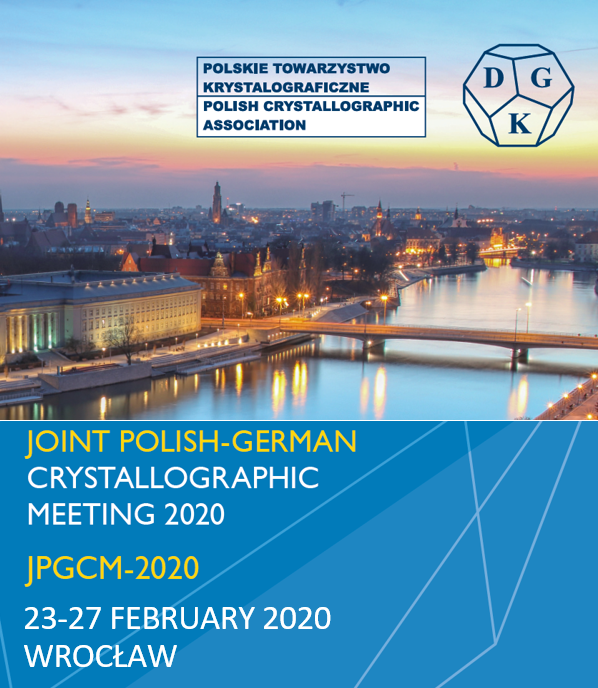 Joint Polish-German Crystallographic Meeting 202023 - 27 February 2020 • Wrocław/PolandVenueCongress Center Wrocław University of Science and TechnologyBuilding D20ul. Janiszewskiego 8 (Janiszewskiego St. 8)50-372, Wrocław, PolandDate23 - 27 February 2020OrganizerGerman Crystallographic Society (DGK) Polish Crystallographic Association (PCA)Conference chairsProf. Dr. hab. inż. Marek Główka Łódź University of Technology (Łódź/PL) Prof. Dr. hab. Marek Wołcyrz Polish Academy of Sciences (Wrocław/PL)Prof. Dr. Susan Schorr Helmholtz-Zentrum Berlin (Berlin/DE) Prof. Dr. Udo Heinemann Max-Delbrück-Center for Molecular Medicine (Berlin/DE) International programme committeeProf. Dr. rer. nat. habil. Robert Dinnebier (Stuttgart/DE)Prof. Dr. rer. nat. Thomas Doert (Dresden/DE)Priv.-Doz. Dr. Claudia Weidenthaler (Mülheim an der Ruhr/DE)Jan Philipp Wöhrle (Freiburg i. Br./DE) Prof. Dr. Matthias Bochtler (Warsaw/PL)Prof. Dr. hab. Mariusz Jaskólski (Poznań/PL)Prof. Dr. hab. Ilona Turowska-Tyrk (Wrocław/PL)Prof. Dr. hab. Krzysztof Woźniak (Warsaw/PL)The official conference language is English.Professional congress organiserConventus Congressmanagement & Marketing GmbH Anja HannawaldCarl-Pulfrich-Straße 1 07745 Jena, GermanyPhone +49 3641 31 16-327Fax +49 3641 31 16-243Registration fees 	Until 31 December 2019 	from 1 January 2020 Member DGK		185 EUR 	225 EUR Non-member  		225 EUR 	265 EUR Student 	 	  95 EUR 	105 EUR Participants from PolandAll			120 EUR	120 EURStudent/PhD stud.	 60 EUR	  	60 EURAbstract book 		20 EUR 		20 EUR Welcome reception 	  0 EUR 	 	0 EUR Conference dinner 	45 EUR 		45 EUR Payment and confirmation of payment An invoice or confirmation of registration will be sent to you via e-mail within 14 days after online registration. This invoice is a valid invoice which may be submitted to the local tax and revenue office. All fees are due upon receipt of invoice/registration confirmation. Only after successful payment you are registered and can take part in the conference. Payment transfers must include participant’s name and invoice number. Payment is also accepted by credit card (Master-/Eurocard, American Express, VISA). In case you have transferred the registration fee shortly before the start of the conference, (up to 10 days prior to conference opening), we ask you to please present your transfer remittance slip onsite. Conventus Congressmanagement & Marketing GmbHCarl-Pulfrich-Straße 1 07745 Jena Germanytelephone +49 3641 31 16-160fax +49 3641 31 16-244www.conventus.deBank account:Hypo VereinsbankIBAN DE66 8302 0087 0326 5082 41BIC/SWIFT-Code HYVEDEMM463Meeting’s web-site: https://www.dgk-conference.de